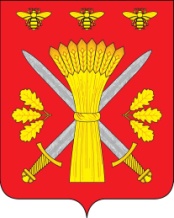 РОССИЙСКАЯ ФЕДЕРАЦИЯОРЛОВСКАЯ ОБЛАСТЬ__________АДМИНИСТРАЦИЯ ТРОСНЯНСКОГО РАЙОНА_________РАСПОРЯЖЕНИЕ«03» апреля 2018 года                                                                 № 58-рО назначении публичных слушаний попроектам внесения изменений в Генеральный плани Правила землепользования и застройки Троснянского сельского поселения Троснянскогорайона Орловской области в части установления в границах земельных участков с кадастровыми номерами 57:08:0450101:131 и 57:08:0450101:66 территориальной зоны СХ-2 «зона объектов сельскохозяйственного назначения»Рассмотрев проекты внесения изменений в Генеральный план и Правила землепользования и застройки Троснянского сельского поселения Троснянского района Орловской области в части установления в границах земельных участков с кадастровыми номерами 57:08:0450101:131 и 57:08:0450101:66 функциональной зоны сельскохозяйственного использования в составе земель населенных пунктов, территориальной зоны СХ-2 «зона объектов сельскохозяйственного назначения», представленные Управлением градостроительства, архитектуры и землеустройства Орловской области, руководствуясь статьями 24 – 25, 31 – 33 Градостроительного кодекса Российской Федерации, Федеральным законом от 06.10.2003 № 131-ФЗ «Об общих принципах организации местного самоуправления в Российской Федерации», Законом Орловской области от 10.11.2014 № 1686-ОЗ «О перераспределении полномочий между органами местного самоуправления муниципальных образований Орловской области и органами государственной власти Орловской области», Уставом Троснянского района, постановлением Троснянского районного Совета народных депутатов от 03.11.2005 № 142 «О публичных слушаниях в Троснянском районе Орловской области», решением Троснянского районного Совета народных депутатов от 10.12.2015 № 393 «Об утверждении Положения «О порядке проведения публичных слушаний по вопросам градостроительной деятельности в Троснянском районе Орловской области»:1. Назначить публичные слушания по проектам внесения изменений в Генеральный план и Правил землепользования и застройки Троснянского сельского поселения Троснянского района Орловской области в части в части установления в границах земельных участков с кадастровыми номерами 57:08:0450101:131 и 57:08:0450101:66 функциональной зоны сельскохозяйственного использования в составе земель населенных пунктов, территориальной зоны СХ-2 «зона объектов сельскохозяйственного назначения».2. Определить датой проведения публичных слушаний 07 июня 2018 года в 15 часов 00 минут в актовом зале в здании администрации Троснянского района по адресу: Орловская область, Троснянский район, с. Тросна, ул. Ленина, д. 4.3. Заинтересованные лица могут ознакомиться с проектами и представить свои предложения и замечания в комиссию по землепользованию и застройке Троснянского района в рабочие дни с 9.00 до 17.00 по адресу: Орловская область, Троснянский район, с. Тросна, ул. Ленина, д. 4, кабинет отдела архитектуры, строительства и ЖКХ.4. Возложить ответственность за подготовку и проведение публичных слушаний на Комиссию по землепользованию и застройке Троснянского района. 5. Настоящее распоряжение опубликовать в газете "Сельские зори" и разместить на официальном сайте администрации Троснянского района.Глава района                                                                            А. И. Насонов